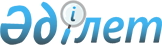 О признании утратившим силу совместного приказа Министра транспорта и коммуникаций Республики Казахстан от 7 мая 2004 года № 190-I, Министра сельского хозяйства Республики Казахстан от 5 мая 2004 года № 258, Министра здравоохранения Республики Казахстан от 6 мая 2004 года № 400, Директора Пограничной службы Комитета национальной безопасности Республики Казахстан от 7 мая 2004 года № 109 и Председателя Агентства таможенного контроля Республики Казахстан от 7 мая 2004 года № 213 "Об утверждении Правил взаимодействия должностных лиц таможни "Достык" Агентства таможенного контроля Республики Казахстан, работников станции "Достык" Акционерного общества "Национальная компания "Казакстан темир жолы", должностных лиц Министерства транспорта и коммуникаций Республики Казахстан, военнослужащих Отдельного контрольно-пропускного пункта "Дружба" Пограничной службы Комитета национальной безопасности Республики Казахстан и сотрудников контролирующих служб при таможенном оформлении грузов, перемещаемых через государственную границу железнодорожным и автомобильным транспортом"Совместный приказ Директора Пограничной службы Комитета национальной безопасности Республики Казахстан от 23 июня 2015 года № 410-па, Министра сельского хозяйства Республики Казахстан от 11 декабря 2015 года № 1080, Министра здравоохранения и социального развития Республики Казахстан от 8 декабря 2015 года № 946, Министра по инвестициям и развитию Республики Казахстан от 30 ноября 2015 года № 1143 и Министра финансов Республики Казахстан от 20 ноября 2015 года № 580

      В соответствии со статьей 43-1 Закона Республики Казахстан от 24 марта 1998 года «О нормативных правовых актах» ПРИКАЗЫВАЕМ:



      1. Признать утратившим силу совместный приказ Министра транспорта и коммуникаций Республики Казахстан от 7 мая 2004 года № 190-I, Министра сельского хозяйства Республики Казахстан от 5 мая 2004 года № 258, Министра здравоохранения Республики Казахстан от 6 мая 2004 года № 400, Директора Пограничной службы Комитета национальной безопасности Республики Казахстан от 7 мая 2004 года № 109 и Председателя Агентства таможенного контроля Республики Казахстан от 7 мая 2004 года № 213 «Об утверждении Правил взаимодействия должностных лиц таможни «Достык» Агенства таможенного контроля Республики Казахстан, работников станции «Достык» Акционерного общества «Национальная компания «Казакстан темир жолы», должностных лиц Министерства транспорта и коммуникаций Республики Казахстан, военнослужащих Отдельного контрольно-пропускного пункта «Дружба» Пограничной службы Комитета национальной безопасности Республики Казахстан и сотрудников контролирующих служб при таможенном оформлении грузов, перемещаемых через государственную границу железнодорожным и автомобильным транспортом» (зарегистрированный в Реестре государственной регистрации нормативных правовых актов Республики Казахстан 27 мая 2004 года под № 2874).



      2. Комитету государственных доходов Министерства финансов Республики Казахстан (Ергожин Д.Е.) в установленном законодательством порядке:

      1) в недельный срок направить копию настоящего приказа в Министерство юстиции Республики Казахстан;

      2) обеспечить направление настоящего приказа на официальное опубликование в информационно-правовую систему «Әділет» и размещение на интернет-ресурсе Министерства финансов Республики Казахстан.



      3. Министерству сельского хозяйства Республики Казахстан, Министерству здравоохранения и социального развития Республики Казахстан, Министерству по инвестициям и развитию Республики Казахстан, Пограничной службе Комитета национальной безопасности Республики Казахстан обеспечить размещение настоящего приказа на интернет-порталах государственных органов.



      4. Настоящий приказ вступает в силу со дня его подписания последним из руководителей государственных органов. 
					© 2012. РГП на ПХВ «Институт законодательства и правовой информации Республики Казахстан» Министерства юстиции Республики Казахстан
				Министр сельского хозяйства

Республики Казахстан

_______________ А.С. Мамытбеков 

 Министр по инвестициям

и развитию Республики Казахстан

______________ А.О. ИсекешевДиректор Пограничной службы

Комитета национальной безопасности

Республики Казахстан

_______________ Д.А. ДильмановМинистр здравоохранения

и социального развития

Республики Казахстан

______________ Т.Б. ДуйсеноваМинистр финансов

Республики Казахстан

______________ Б.Т. Султанов